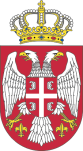 РЕПУБЛИКА СРБИЈАОПШТИНА ИВАЊИЦАШтаб за ванредне ситуације01 број 217-08/202016. март 2020.годинеИ В А Њ И Ц АОпштински штаб за ванредне ситуациjе општине Ивањица у складу са Одлуком о проглашењу ванредног стања Председника Републике, Председника Народне скупштине Републике Србије и  Председника Владе Републике Србије,  на ванредној седници одржаној 16.03.2020.године у периоду од 09,оо до 10,оо часова  , расправљајући по  дневном реду  донео је следеће З А К Љ У Ч К ЕНалаже се Општинској управи општине Ивањица да спроведе мере за прекид рада свих предшколских и образовних установа на територији општине Ивањица.Општинској управи општине Ивањица наложено је да преко Одељења за инспекцијске послове, од понедељка 16. марта 2020.године спроведе наредбе за скраћење радног времена угоститељских објеката (ресторана, кафића, барова, кладионица и осталих угоститељских објеката) од 08,оо до 20,оо часова.У угоститељским објектима током радног времена у затвореним просторијама дозвољено је највише педесет посетилаца. Распоред столова у објектима мора бити такав да посетиоци буду удаљени једни од других најмање један метар, а особље у објектима мора носити заштитна средства.  Општинској управи општине Ивањица наложено је да преко Одељења за  инспекцијске послове, од понедељка 16. марта 2020.године спроведе наредбу о забрани постављање тераса испред угоститељских објеката.Налаже се Општинској управи да спроведе наредбу о прекиду рада свих спортских објеката на територији општине Ивањица и одржавање спортских, туристичких и културних догађаја и манифестација.Препоручује се свим правним лицима и предузетницима да омогуће рад од куће свим хроничним болесницима и лицима старијим од 60 година као и да по могућности скрате радно време на 4 часа и омогуће рад по сменама.Општинској управи општине Ивањица наложено је да у циљу кординације и комуникације са грађанима прилагоди рад Ситуационог центра на бројеве телефона 032/662-696 и 064/6473-621 ради пружања информација и помоћи грађанима. Црвеном крсту општине Ивањица је издата наредба да  у складу са расположивим капацитетима и људским ресурсима врши дистрибуцију пакета хране, лекова и средстава за личну хигијену болесним и старим лицима.Налаже се свим јавним предузећима и установама чији је оснивач општина Ивањица ставе на располагање Општинском штабу за ванредне ситуације општине Ивањица све људске и материјалне ресурсе.Налаже се повереницима и заменицима повереника цивилне заштите да на својој територији прате стање и обавештавају Општински штаб за ванредне ситуације општине Ивањица о стању на својој територији.На предлог епидемиолога  и републичког санитарног инспектора налаже се јединици локалне самоуправе општине Ивањица да определи средства из Буџета за набавку заштитне опреме и дезинфекционих средстава у складу са препоруком стручних лица.   .                              КОМАНДАНТ                         Општинског штаба                       за ванредне ситуације                            Зоран ЛазовићРЕПУБЛИКА СРБИЈАОПШТИНА ИВАЊИЦАШтаб за ванредне ситуације01 број 217-6/202014. март 2020.годинеИ В А Њ И Ц АОпштински штаб за ванредне ситуације општине Ивањица, на седници одржаној 14. марта 2020.године, разматрајући извештај о стању на територији месних заједница Придворица, Девићи, Остатија,  Брусник и Средња Река у којима је била уведена ванредна ситуација због неиспуњавања уговора о зимском одржавању путева од стране АД за одржавање и заштиту путева „Зворник путеви“ из Зворника и спроведене јавне набавке и потписивање новог уговора за зимско одржавање путева у наведеним месним заједницама, а на основу чланова 38. Закона о смањењу ризика од катастрофа и управљању ванредним ситуацијама („Сл.гласник РС“ број 87/2018), доноси препоруку              ПРЕПОРУЧУЈЕ СЕ Председнику општине Ивањица да прогласи УКИДАЊЕ ВАНРЕДНЕ СИТУАЦИЈЕ на делу територије општине Ивањица и то у месним заједницама Придворица, Девићи, Остатија,  Брусник и Средња Река.                                     КОМАНДАНТ                               Општинског штаба                              за ванредне ситуације                                   Зоран ЛазовићРЕПУБЛИКА СРБИЈАОПШТИНА ИВАЊИЦАПРЕДСЕДНИК ОПШТИНЕ01број 217-7/202014. март 2020.годинеИ В А Њ И Ц АНа основу члана 39. став1. тачка 5. Закона о смањењу ризика од катастрофа и управљању ванредним ситуацијама („Сл.гласник РС“ број 87/2018), члана 44. Закона о локалној самоуправи („Сл.гласник РС“ број 129/2007, 83/2014-др.закон, 101/2016-др.закон и 47/218), члана 62. Статута општине Ивањица („Сл.гласник РС“ број 79/08), на препоруку Штаба за ванредне ситуације општине Ивањица са ванредне седнице Штаба број 217-6/2020 одржане 14.03.2020.године, председник општине доноси, ОДЛУКУо укидању ванредне ситуације на делу територије општине ИвањицаУкида се ванредна ситуација на делу територије општине Ивањица и то у месним заједницама Придворица, Девићи, Остатија,  Брусник и Средња Река.Ванредна ситуација се укида јер је спроведена нова  јавна набавка и потписан је  нови уговора за зимско одржавање путева у наведеним месним заједницама .Овом одлуком се ставља ван снаге Одлука о проглашењу ванредне ситуације на делу територије општине Ивањица број 217-44/2019 од 25.12.2019.године у складу са тачком 1. ове Одлуке. Ова одлука о укидању ванредне ситуације на делу територије општине Ивањица ступа на снагу 14. марта 2020.године.Доставити: Окружном штабу за ванредне ситуације Моравичког округа,Одељењу за ванредне ситуације Чачак,Републичком центру за обавештавање,А р х и в и                                                                                                                                                                               ПРЕДСЕДНИК									                                                       Општине Ивањица									                                                         Зоран ЛазовићРЕПУБЛИКА СРБИЈАОПШТИНА ИВАЊИЦАШтаб за ванредне ситуације01 број 217-06/202014. март 2020.годинеИ В А Њ И Ц АУГОСТИТЕЉСКОМ ОБЈЕКТУ _______________________________________Предмет: Закључак Штаба, доставља.-Општински штаб за ванредне ситуациjе општине Ивањица, на ванредној седници одржаној 14.03.2020.године у периоду од 10,оо до 12,оо часова, расправљајући по  дневном реду  донео је следећиЗ А К Љ У Ч А КПрепоручује се угоститељским објектима да сходно мерама донесеним од стране надлежних органа Републике Србије, да од данас 14.03.2020.године откажу сва дешавања која подразумевају окупљање 100 (или више) особа у затвореном простору.Наведени закључак Вам достављамо ради спровођења.                             КОМАНДАНТ                        Општинског штаба                       за ванредне ситуације                            Зоран ЛазовићРЕПУБЛИКА СРБИЈАОПШТИНА ИВАЊИЦАШтаб за ванредне ситуације01 број 217-06/202014. март 2020.годинеИ В А Њ И Ц АПРЕДУЗЕЋУ  _______________________________________Предмет: Закључак Штаба, доставља.-Општински штаб за ванредне ситуациjе општине Ивањица, на ванредној седници одржаној 14.03.2020.године у периоду од 10,оо до 12,оо часова, расправљајући по  дневном реду  донео је следећиЗ А К Љ У Ч А КНалаже се предузећима која се баве превозом робе и путника у иностранству да по повратку њихових возача из иностранства обавесте Општински штаб за ванредне ситуације општине Ивањица на телефоне дежурног у Штабу број 032-662-696 или 064-6473-621.Наведени закључак Вам достављамо ради спровођења.                             КОМАНДАНТ                          Општинског штаба                        за ванредне ситуације                             Зоран ЛазовићРЕПУБЛИКА СРБИЈАОПШТИНА ИВАЊИЦАШтаб за ванредне ситуације01 број 217-06/202014. март 2020.годинеИ В А Њ И Ц АСПЕЦИЈАЛНОЈ БОЛНИЦИ ЗА РЕХАБИЛИТАЦИЈУ ИВАЊИЦАПредмет: Закључак Штаба, доставља.-Општински штаб за ванредне ситуациjе општине Ивањица, на ванредној седници одржаној 14.03.2020.године у периоду од 10,оо до 12,оо часова, расправљајући по  дневном реду  донео је следећиЗ А К Љ У Ч А КПрепоручује се Специјалној болници за рехабилитацију у Ивањици да изврши припрему за евентуални прихват више оболелих од вируса корона. Наведени закључак Вам достављамо ради спровођења.                              КОМАНДАНТ                          Општинског штаба                         за ванредне ситуације                              Зоран ЛазовићРЕПУБЛИКА СРБИЈАОПШТИНА ИВАЊИЦАШтаб за ванредне ситуације01 број 217-06/202014. март 2020.годинеИ В А Њ И Ц АДОМУ ЗДРАВЉА У ИВАЊИЦИПредмет: Закључак Штаба, доставља.-Општински штаб за ванредне ситуациjе општине Ивањица, на ванредној седници одржаној 14.03.2020.године у периоду од 10,оо до 12,оо часова, расправљајући по  дневном реду  донео је следећиЗ А К Љ У Ч А КОбавезује се Дом здравља у Ивањици да Општинском штабу за ванредне ситуације општине Ивањица достави списак превентивних мера по којима треба да поступају грађани у јавним објектима. Наведени закључак Вам достављамо ради спровођења.                        КОМАНДАНТ                     Општинског штаба                   за ванредне ситуације                        Зоран ЛазовићНа основу члана 15. Закона о локалним изборима ("Службени гласник Републике Србије" бр.129/07, 34/10 - одлука УС ,54/11 и 12/20), члана 100. Закона о општем управном поступку („Службени гласник РС“, бр. 18/16 и 95/18 – аутентично тумачење) и члана 5. Уредбе о мерама за време ванредног стања („Службени гласник РС“, број 31/2020),             Изборна комисија општине Ивањица, на седници одржаној 17. марта 2020. године, донела јеР Е Ш Е Њ ЕО ПРЕКИДУ СВИХ ИЗБОРНИХ РАДЊИ У СПРОВОЂЕЊУ ИЗБОРА ЗА  ОДБОРНИКЕ У СКУПШТИНИ ОПШТИНЕ ИВАЊИЦА, РАСПИСАНИХ ЗА 26. АПРИЛ 2020. ГОДИНЕ             1. Прекидају се све изборне радње у спровођењу избора за  одборнике у Скупштини општине Ивањица, расписаних за 26. април 2020. године, почев од дана доношења овог решења док важи Одлука о проглашењу ванредног стања („Службени гласник РС“, 29/20).             2. Престају да теку сви рокови за вршење изборних радњи у поступку спровођења избора из тачке 1. овог решења, утврђени Законом о локалним изборима, Законом о jединственом бирачком списку („Службени гласник РС“, бр. 104/09 и 99/11) и Упутством за спровођење избора за народне посланике Народне скупштине, расписаних за 26. април 2020. године („Службени гласник РС“, број 20/20).            3. Нови рокови за вршење изборних радњи у поступку спровођења избора за избор одборника у Скупштини општине Ивањица биће утврђени у складу са временом наставка спровођења изборних радњи почев од дана престанка ванредног стања.            4. Све до сада предузете изборне радње у поступку спровођења избора из тачке 1. ове одлуке остају на правној снази.            5. Ово решење објавити у „Службеном листу општине Ивањица“.О б р а з л о ж е њ е           Одлуком о проглашењу ванредног стања, коју су 15. марта 2020. године, донели заједно председник Републике, председник Народне скупштине и председник Владе, проглашено је ванредно стање на територији Републике Србије.          Влада је, на основу члана 200. став 6. Устава Републике Србије, уз супотпис председника Републике, 16. марта 2020. године донела Уредбу о мерама за време ванредног стања. Уредба је ступила на снагу даном објављивања у „Службеном гласнику Републике Србије“, 16. марта 2020. године.          Чланом 5. наведене Уредбе прописано је да се њеним ступањем на снагу прекидају све изборне радње у спровођењу избора за народне посланике, посланике Скупштине Аутономне покрајине Војводине и одборнике скупштина општина и градова који су расписани за 26. април 2020. године и да ће се спровођење изборних радњи наставити од дана престанка ванредног стања.           У складу са наведеним, Изборна комисија општине Ивањица, као орган који спроводи поступак избора за одборнике у Скупштини општине Ивањица, доноси решење о прекиду изборних радњи, за време док траје ванредно стање, с тим да ће се изборни процес, укључујући и рокове за вршење изборних радњи, наставити у складу са одлуком о престанку ванредног стања, што ће бити уређено посебним актом Изборне комисије општине Ивањица.       Упутство о правном средству: Против овог решења може се поднети приговор Изборној комисији општине Ивањица у року од 24 часа од часа доношења Решења.01 Број: 013-22/2020У Ивањици, 17. марта 2020. годинеИЗБОРНА КОМИСИЈА ОПШТИНЕ ИВАЊИЦАПРЕДСЕДНИКЈована БогдановићНа основу члана 100. став 4. Закона о заштити животне средине („Сл. гласник РС“, бр. 135/04, 36/09, 72/09-др.закон,43/2011-ОУС ,14/2016,76/2018 и 95/2018-др.закон),Општинско веће  општине Ивањица на седници одржаној дана:10.03.2020. године, донело  П  Р  О  Г  Р  А  МКОРИШЋЕЊА СРЕДСТАВА ЗА ЗАШТИТУ  ЖИВОТНЕ СРЕДИНЕ ЗА 2020. ГОДИНУОвим Програмом планирају се средства за израду и реализацију планова, програма, пројеката и других активности заштите и унапређења животне средине у општини Ивањица за 2020. годину.II.      За реализацију Програма планирају се средства у буџету општине Ивањица за 2020. годину у износу 16.215.000,00 динара и то од:                                                                                                                          накнаде за заштиту и унапређивање животне средине      општих прихода буџета              III. Средства из тачке II. овог програма користиће се наменски за финансирање обавеза локалне самоуправе утврђених законом из области заштите животне средине; подстицајних, превентивних и санационих програма и пројеката; програма и пројеката праћења стања животне средине (мониторинг); програма у вези управљања отпадом; програма заштите и развоја природних добара; научноистраживачких програма и пројеката; едукације и јачање свести о потреби заштите животне средине; информисања и објављивањa података о стању животне средине; као и других активности од значаја за заштиту животне средине у општини и то:Програм 6: Заштита животне средине                                                         16.215.000,00Програмска активност 0401-0005: Управљање комуналним отпадомОдвоз отпада                                                                                                     13.900.000,00Чишћење дивљих депонија                                                                                    315.000,00Програмска активност 0401-0005: Праћење квалитета елемената животне срединеМониторинг ваздуха                                                                                         2.000.000,00 IV.  Oвај Програм објавити у „Службеном листу општине Ивањица“.ОПШТИНСКО ВЕЋЕБрој: 06-3/2020                                                                                                                                             ПРЕДСЕДНИК ОПШТИНЕ	                           Зоран ЛазовићОБРАЗЛОЖЕЊЕЧланом 100. Закона о животној средине средине („Сл. гласник РС“, бр. 135/04, 36/09, 72/09 и 43/2011-ОУС) прописано је:Аутономна покрајина и јединица локалне самоуправе у обавези су да отворе буџетски фонд у складу са законом којим се уређује буџетски систем.
Накнаде остварене по основу чл. 85. и 85а и 87. овог закона приход су буџетског фонда из става 1. овог члана.
Средства буџетског фонда користе се наменски, за финансирање акционих и санационих планова у складу са Националним програмом, односно за финансирање програма и планова аутономне покрајине и јединице локалне самоуправе из члана 68. овог закона.
Средства буџетског фонда користе се на основу утврђеног програма коришћења средстава буџетског фонда који доноси надлежни орган аутономне покрајине, односно јединице локалне самоуправе.
Надлежни орган јединице локалне самоуправе дужан је да прибави сагласност Министарства на предлог програма коришћења средстава буџетског фонда из става 1. овог члана.
Извештај о коришћењу средстава остварених по основу накнаде из чл. 85, 85а и 87. овог закона, аутономна покрајина и јединица локалне самоуправе, достављају Министарству најкасније до 31. марта текуће године за претходну годину, односно на захтев Министарства.С А Д Р Ж А Ј1.ЗАКЉУЧЦИ ................................................................................................................................................................... стр1 2. ПРЕПОРУКА О УКИДАЊУ ВАНРЕДНЕ СИТУАЦИЈЕ НА ДЕЛУ ТЕРИТОРИЈЕ ОПШТИНЕ ИВАЊИЦА ... стр 33. ОДЛУКА О УКИДАЊУ ВАНРЕДНЕ СИТУАЦИЈЕ НА ДЕЛУ ТЕРИТОРИЈЕ ОПШТИНЕ ИВАЊИЦАо ........ стр 44. ЗАКЉУЧЦИ ШТАБА ЗА ВАНРЕДНЕ СИТУАЦИЈЕ ОПШТИНЕ ИВАЊИЦА ................................................. стр 5-85. РЕШЕЊЕ О ПРЕКИДУ СВИХ ИЗБОРНИХ РАДЊИ У СПРОВОЂЕЊУ ИЗБОРА ЗА  ОДБОРНИКЕ У      СКУПШТИНИ ОПШТИНЕ ИВАЊИЦА, РАСПИСАНИХ ЗА 26. АПРИЛ 2020. ГОДИНЕ ................................. стр 96. ПРОГРАМ КОРИШЋЕЊА СРЕДСТАВА ЗА ЗАШТИТУ  ЖИВОТНЕ СРЕДИНЕ ЗА 2020. ГОДИНУ ............ стр 10Издавач: ОПШТИНА ИВАЊИЦА Венијамина Маринковића 1, 32250 ИвањицаОдговорни уредник: Биљана Ранђић, секретар СО-е ИвањицаКонтакт: тел. 032/664-760, 032/664-762; факс. 032/661-821e-maill: soivanjica@ivanjica.gov.rs   (ПИБ: 1018886934)		   (МАТИЧНИ БРОЈ: 07221142)	           (ТЕКУЋИ РАЧУН: 840-94640-30)